Homework 4/22:  Workbook page 150 – querer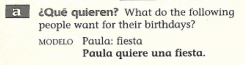  Rafael:  radio         Rafael quiere...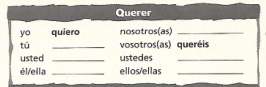 *Now, follow the models above and complete these sentences.Teresa y yo:  discos   Carlos:  computadora José y Davíd:  libros Yo:  bicicleta Ellos:  guitarra Ustedes:  coche Tú:  piano Juanita:  perro Rosa / subir a las lanchas	Rosa quiere subir...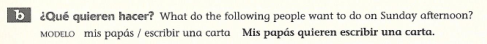 *Now, follow the models above and complete these sentences. Tú / leer   Ana y yo / tocar a la guitarra Teresa y José / escuchar música Yo / ir al cine  Ustedes / visitar a unos amigos Los novios / hablar por teléfono*Fill the spaces in these sentences with the missing verbs.  Each sentence is missing the form of querer, and the infinitive ser.  See the modelo above.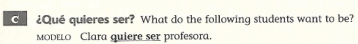 17.   Rafael y Teresa                                          cocineros.18.  Susana                                          programadora.19.  Julio y yo                                     mecánicos.20.  Claudia y Alicia                                   ingenieras.21.  Tomás                                       bombero.22.  Y tú, ¿qué                                            ?